Het leesteken= figuurtje (symbool) om het lezen makkelijker te maken.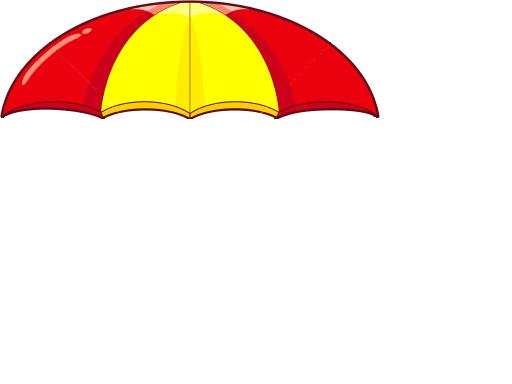 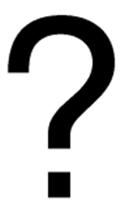 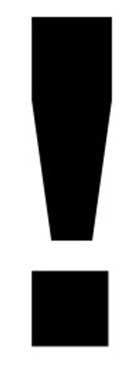 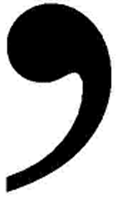 